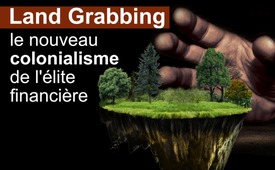 Land Grabbing – le nouveau colonialisme de l'élite financière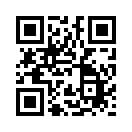 Saviez-vous que les terres agricoles sont les mines d'or du 21e siècle ? Presque invisible, l'accaparement des terres est dominé par l'économie financière. Comment se fait-il que cette nouvelle forme de colonialisme, malgré ses effets dévastateurs pour la population, se poursuive sans relâche ?Selon la Fondation allemande contre la faim dans le monde, le vol de terres, également appelé « land grabbing », se poursuit sans relâche. Il est désormais dominé par l'économie financière professionnelle qui agit de manière cachée et presque invisible. Selon eux, les sols sont plus rentables que les champs aurifères. C'est surtout au Brésil, en Afrique, en Asie du Sud-Est et en Europe de l'Est que se cachent les « banques foncières » du monde.

Dans la ligne de mire des chercheurs de terres se trouvent notamment les « Etats défaillants », c’est-à-dire en difficulté ou en voie de l’être, dont les ressources constituent une proie particulièrement facile. En Ukraine, par exemple, les entreprises étrangères se sont déjà emparées de 71 % des terres agricoles. Les transactions foncières sont également encouragées et soutenues par des organisations internationales, en premier lieu par la Banque mondiale. Dès l'automne 2010, la Banque mondiale a établi et publié, soi-disant dans l'intérêt des pays concernés, une carte mondiale des terres à vendre. En réalité, cette carte est un guide pour tous ceux qui sont à la recherche de « nouvelles terres » rentables.

Cela montre une fois de plus que le système financier mondial abuse de son pouvoir et s'approprie illégalement tout ce qui a de la valeur, sans tenir compte des effets dévastateurs sur les terres et les populations. Le Land grabbing n'est donc rien d'autre qu'une forme moderne de colonialisme. Cette exploitation criminelle appelle à un arrêt immédiat et à une juste compensation pour les pays dépouillés.de kap/hagSources:L'accaparement des terres par des acteurs financiers
https://www.welthungerhilfe.de/welternaehrung/rubriken/wirtschaft-menschenrechte/wie-landraub-sich-durch-finanzakteure-veraendert/
www.bpb.de/themen/migration-integration/kurzdossiers/migration-und-entwicklung/261341/landgrabbing-wie-der-hunger-nach-boden-die-welternaehrung-bedroht/
Landgrabbing - la nouvelle forme de colonialisme
https://www.diepresse.com/1280603/land-grabbing-die-neue-form-des-kolonialismusCela pourrait aussi vous intéresser:---Kla.TV – Des nouvelles alternatives... libres – indépendantes – non censurées...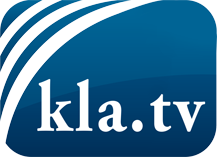 ce que les médias ne devraient pas dissimuler...peu entendu, du peuple pour le peuple...des informations régulières sur www.kla.tv/frÇa vaut la peine de rester avec nous! Vous pouvez vous abonner gratuitement à notre newsletter: www.kla.tv/abo-frAvis de sécurité:Les contre voix sont malheureusement de plus en plus censurées et réprimées. Tant que nous ne nous orientons pas en fonction des intérêts et des idéologies de la système presse, nous devons toujours nous attendre à ce que des prétextes soient recherchés pour bloquer ou supprimer Kla.TV.Alors mettez-vous dès aujourd’hui en réseau en dehors d’internet!
Cliquez ici: www.kla.tv/vernetzung&lang=frLicence:    Licence Creative Commons avec attribution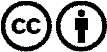 Il est permis de diffuser et d’utiliser notre matériel avec l’attribution! Toutefois, le matériel ne peut pas être utilisé hors contexte.
Cependant pour les institutions financées avec la redevance audio-visuelle, ceci n’est autorisé qu’avec notre accord. Des infractions peuvent entraîner des poursuites.